 Конспект занятия по развитию речи в старшей группе № 7                                       «Новый аквариум»Цель: Обобщить материал по теме рыбы. Задачи: — расширять представления об особенностях проживания, питания и строения рыб. — совершенствовать грамматический строй речи, учить образовывать притяжательные прилагательные, согласовывать имена существительные с числительными. — развивать активный и пассивный словарь детей, совершенствовать навыки вопросно-ответной беседы. — воспитывать интерес к окружающему миру и живой природе.. Предварительная работа: Рассматривание иллюстраций рыб, чтение и обсуждение «Сказки о рыбаке и рыбке» А. С. Пушкина, беседа об аквариумных рыбках и способах ухода за ними. Ход занятия:Перед  детьми расположить  макет пустого аквариума - Предлагаю отгадать вам загадку, чтобы узнать, о ком сегодня пойдет речь! Ног нет, а движется, перья есть, а не летает, глаза есть, а не мигает. Кто это?   Верно загадка о рыбах. Именно о них мы сегодня поговорим.  -Как, вы думаете, какие растения могут расти под водой? - Водоросли - (прикрепляем « водоросли»  в аквариум, ранее предложенный детям).-  Что может быть ещё в аквариуме? (кораллы, камушки всё это дети накладывая на аквариум, фиксируют с помощью липучек).  Попросить посчитать:  - Один камушек, два камушка, три камушка, четыре камушка, пять камушков. - (В аквариум «заселить» рыбок) . Рыбки наши хороши, постарайтесь правильно их пересчитать.  - Сколько рыбок плывет в левую сторону?- сколько рыбок плывет в правую сторону? - Четыре рыбки с зелёными плавниками плывут в правую сторону.  Три рыбки с розовыми плавниками плывут в левую сторону. - Все вы знаете, что рыбы живут под водой, и дышат они жабрами, которые находятся на голове. Скажите, есть еще какие – то особенности строения, связанные с жизнью под водой? - У рыб вместо ног – плавники и хвост, с их помощью они плавают. - А чем покрыто туловище рыбы? -Да. Чешуя  защищает туловище рыб от повреждений. А теперь предлагаю поиграть в игру «Подбери похожее словечко к слову рыба» - Рыбка, рыбак, рыболов, рыбный, рыбий, рыбацкий.- Верно. Зверей и птиц ловят охотники, а рыбу?- Рыбаки и рыболовы ловят рыбу.- А чем можно поймать рыбу?- Удочкой, сетью, неводом.- Рыбу поймали, сварили суп и назвали его ….? (уха) - Верно, и навариста и вкусна, получилась у повара – уха. Открою вам секрет: названий рыб в реке — великое множество, а деток их зовут одним словом – мальки, и все они боятся большой и зубастой охотницы – щуки. Поиграем в игру. Подвижная игра «Щука и мальки». Ведущий становится - щукой, который « поднимаясь» со дна на охоту пытается поймать как можно больше детей -  мальков.  Игра «Назови, чей плавник, хвост, голова?» — у щуки голова – щучья — у карася хвост — карасий — у сазана плавник – сазаний и т. П.  Игра  «Закончи предложение» — Рыбка к камню… (подплыла).   Рыбка от берега…(отплыла).  Рыбка всю реку …(переплыла) и т. П.  Игра « Кто, где живет? » — Вспомните, ребята, какие рыбы, где живут? В аквариуме – аквариумные рыбки …(гуппи, неоны, скалярии, сомики).В реке – речные …. (щука, сазан, плотва, пескарь).  В море – морские …(акулы, камбала, мурена, семга).  В  океане – океанические… (кит, рыба-меч, касатка). - Да, много у рыб сходств и различий.  Одни едят водоросли (травоядные), другие – мальков, икринок, мелких рыб (хищники). Что ж, про рыб сказали мы немало.  Рыбки наши хороши, постарайтесь правильно их пересчитать.-  Одна рыбка, две рыбки, три рыбки, четыре рыбки, пять рыбок. - Сейчас мы пойдем в зимний сад, где находится настоящий аквариум, полюбуемся на его обитателей. Надеюсь, ваши знания помогут вам ухаживать за этими рыбками.Домашнее задание тема “Аквариумные рыбы” 1.Раскрась и посчитай до 5(одна рыбка, две рыбки, три рыбки, четыре рыбки, пять рыбок) 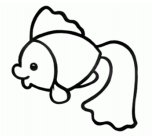 2.Дидактическая игра « Кто, где живет? » — Вспомните, какие рыбы, где живут? В аквариуме – аквариумные рыбки.  В  реке – речные   ….  В море – морские  ….  В океане – океанические… 3. «Закончи предложение» — Рыбка к камню… — Рыбка от берега… — Рыбка всю реку … 4.Составь рассказ и  раскрась. У девочки Маши есть аквариум. В нем живут рыбки. Маша любит их кормить. Ей нравится, как они весело плавают и радуются корму.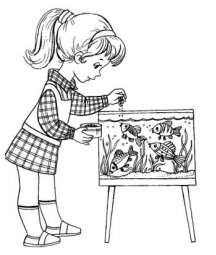 